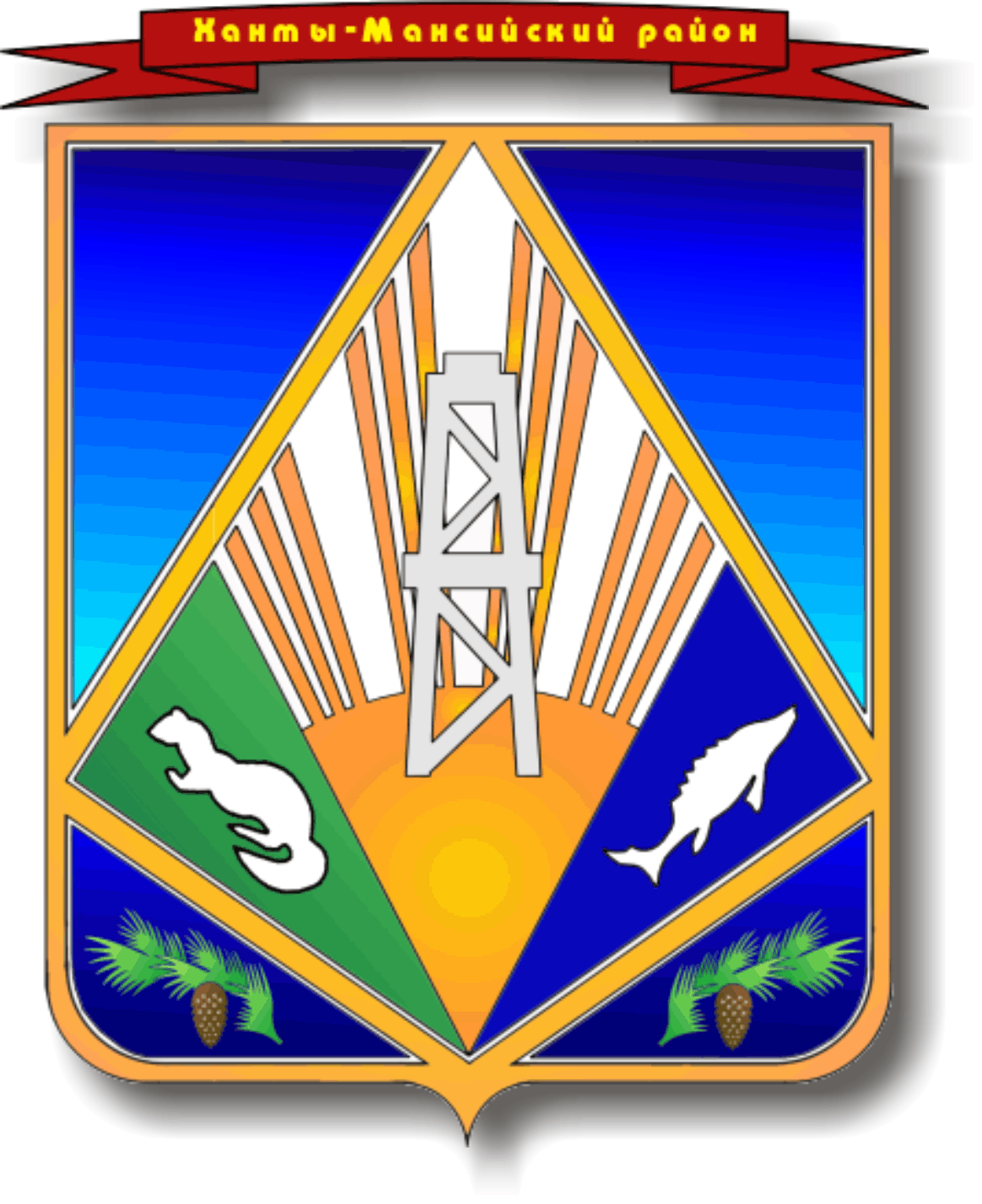 Ханты-Мансийский  автономный округ  - ЮграХанты-Мансийский районМУНИЦИПАЛЬНОЕ  ОБРАЗОВАНИЕСЕЛЬСКОЕ ПОСЕЛЕНИЕ  СОГОМАДМИНИСТРАЦИЯ  СЕЛЬСКОГО  ПОСЕЛЕНИЯРАСПОРЯЖЕНИЕот 25.01.2017                                                                                                №  3-рд.Согом                                                                                  О премировании по итогам работы за 2016 год         На основании Положения о размерах и условиях оплаты труда муниципальных служащих органов местного самоуправления сельского поселения Согом утвержденного решением Совета депутатов сельского поселения  Согом от 16.04.2012   № 8/1, Положения об оплате труда, премировании и социальной защищенности лиц, занимающих должности, не отнесенные к должностям муниципальной службы, и осуществляющих техническое обеспечение деятельности администрации сельского поселения Согом утвержденного постановлением  главы сельского поселения Согом от 27.06.2012  № 23:       1.Финансово-экономическому блоку, главному бухгалтеру,  премировать работников администрации сельского поселения Согом  в размере  одного  месячного фонда оплаты труда в пределах бюджетных ассигнований по смете расходов на 2017 год.    2. Контроль за  выполнением распоряжения оставляю за собой.Глава сельского поселения Согом                                                          О.А.Князева